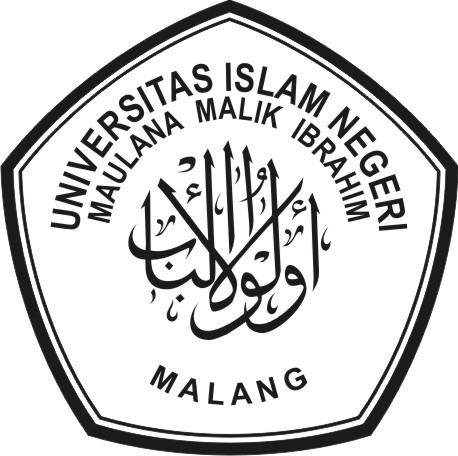 STANDAR PELAYANAN PEMBUATAN SURAT KETERANGAN AKTIF KULIAHFAKULTAS SAINS DAN TEKNOLOGIUNIVERSITAS ISLAM NEGERI MAULANA MALIK IBRAHIM MALANGPERSYARATANPedoman AkademikKalender AkademikFormulir Surat Ijin PenelitianSlip Pembayaran UKTPROSEDURMahasiswa mengambil formulir Keterangan, mengisi dan meminta persetujuan (tanda tangan ketua jurusan);Formulir diserahkan ke Admin Akademik Fakultas untuk dibuatkan draft Surat Keterangan aktif kuliah;Admin Akademik Fakultas membuatkan draft surat dan memintakan paraf Kepala Bagian serta tanda tangan Dekan/Wakil Dekan Bidang Kemahasiswaan dan Kerjasama;Surat Keterangan aktif kuliah siap diambil.WAKTU PELAYANAN	: 2 JamBIAYA PELAYANAN	: 0PRODUK PELAYANAN	: Surat Keterangan Aktif KuliahPENGADUAN Informasi lebih lanjut dapat disampaikan atau diperoleh melalui:Petugas: Admin AkademikEmail: saintek@uin-malang.ac.idUNIVERSITAS ISLAM NEGERI MAULANA MALIK IBRAHIM MALANGFAKULTAS SAINS DAN TEKNOLOGIJalan Gajayana 50 Malang, 65144 Jawa Timur, IndonesiaUNIVERSITAS ISLAM NEGERI MAULANA MALIK IBRAHIM MALANGFAKULTAS SAINS DAN TEKNOLOGIJalan Gajayana 50 Malang, 65144 Jawa Timur, IndonesiaNomor  SOPUNIVERSITAS ISLAM NEGERI MAULANA MALIK IBRAHIM MALANGFAKULTAS SAINS DAN TEKNOLOGIJalan Gajayana 50 Malang, 65144 Jawa Timur, IndonesiaUNIVERSITAS ISLAM NEGERI MAULANA MALIK IBRAHIM MALANGFAKULTAS SAINS DAN TEKNOLOGIJalan Gajayana 50 Malang, 65144 Jawa Timur, IndonesiaTanggal PembuatanUNIVERSITAS ISLAM NEGERI MAULANA MALIK IBRAHIM MALANGFAKULTAS SAINS DAN TEKNOLOGIJalan Gajayana 50 Malang, 65144 Jawa Timur, IndonesiaUNIVERSITAS ISLAM NEGERI MAULANA MALIK IBRAHIM MALANGFAKULTAS SAINS DAN TEKNOLOGIJalan Gajayana 50 Malang, 65144 Jawa Timur, IndonesiaTanggal RevisiAgustus 2019UNIVERSITAS ISLAM NEGERI MAULANA MALIK IBRAHIM MALANGFAKULTAS SAINS DAN TEKNOLOGIJalan Gajayana 50 Malang, 65144 Jawa Timur, IndonesiaUNIVERSITAS ISLAM NEGERI MAULANA MALIK IBRAHIM MALANGFAKULTAS SAINS DAN TEKNOLOGIJalan Gajayana 50 Malang, 65144 Jawa Timur, IndonesiaTanggal EfektifUNIVERSITAS ISLAM NEGERI MAULANA MALIK IBRAHIM MALANGFAKULTAS SAINS DAN TEKNOLOGIJalan Gajayana 50 Malang, 65144 Jawa Timur, IndonesiaUNIVERSITAS ISLAM NEGERI MAULANA MALIK IBRAHIM MALANGFAKULTAS SAINS DAN TEKNOLOGIJalan Gajayana 50 Malang, 65144 Jawa Timur, IndonesiaDisahkan OlehDekanUNIVERSITAS ISLAM NEGERI MAULANA MALIK IBRAHIM MALANGFAKULTAS SAINS DAN TEKNOLOGIJalan Gajayana 50 Malang, 65144 Jawa Timur, IndonesiaUNIVERSITAS ISLAM NEGERI MAULANA MALIK IBRAHIM MALANGFAKULTAS SAINS DAN TEKNOLOGIJalan Gajayana 50 Malang, 65144 Jawa Timur, IndonesiaNAMA SOPPEMBUATAN SURAT KETERANGAN AKTIF KULIAHDasar hukum:Kualifikasi Pelaksana:Kualifikasi Pelaksana:Kualifikasi Pelaksana:Undang-undang Nomor 20 Tahun 2003 tentang Sistem Pendidikan NasionalPeraturan Pemerintah RI No. 17 Tahun 2010 jo No. 66 Tahun 2010 tentang Pendidikan TinggiPeraturan Menteri Agama RI Nomor 91 Tahun 2013 tentang Organisasi dan Tata Kerja UIN MalangPedoman Akademik Universitas dan FakultasStaf Administrasi Akademik, Kemahasiswaan, dan Alumni FakultasMemiliki keahlian dalam bidang ITStaf Administrasi Akademik, Kemahasiswaan, dan Alumni FakultasMemiliki keahlian dalam bidang ITStaf Administrasi Akademik, Kemahasiswaan, dan Alumni FakultasMemiliki keahlian dalam bidang ITKeterkaitan:Peralatan/perlengkapan:Peralatan/perlengkapan:Peralatan/perlengkapan:Keterkaitan dengan SOP lainnya:SOP Pemrosesan cuti kuliahSeperangkat KomputerPrinterATKSeperangkat KomputerPrinterATKSeperangkat KomputerPrinterATKPeringatan:Pencatatan dan PendaftranPencatatan dan PendaftranPencatatan dan PendaftranPengajuan surat Keterangan aktif kuliah disertai bukti slip UKTSurat Keterangan aktif kuliah untuk kelengkapan Data mahasiswa aktifData mahasiswa aktifData mahasiswa aktifNoAktivitasPelaksanaPelaksanaPelaksanaPelaksanaPelaksanaMutu BakuMutu BakuMutu BakuKeteranganNoAktivitasMahasiswaAdmin akademik fakultasKetua JurusanKepala Bagian Tata UsahaDekan/Wakil Dekan bidang AkademikKelengkapanWaktuOutput1Mahasiswa mengambil formulir Surat Keterangan Aktif Kuliah di admin akademik fakultas (download di web) dan mengisi data lengkapFormulir3 menitFormulir surat ijin diisi2Meminta persetujuan Ketua JurusanFormulir 5 menitFormulir disetujui3Formulir diserahkan ke admin akademik fakultas untuk pembuatan draft suratFormulir dan Bukti salinan pembayaran SPP terakhir10 menitMahasiswa terverifikasi4Verifikasi Draft Surat Keterangan Aktif KuliahDraft Surat Keterangan Kuliah2 menitDraft Surat Keterangan Aktif Kuliah diparafWaktu menyesuaikan5Penandatanganan dan Pengesahan Surat Ijin Keterangan Aktif KuliahDraft Surat Keterangan Aktif Kuliah5 menitSurat Keterangan Aktif Kuliah ditandatanganiWaktu menyesuaikan6Pencatatan Surat dan RegisterSurat Keterangan aktif kuliah distempel dan masuk Buku Register5 menitSurat Keterangan Aktif Kuliah tercatat dan masuk register7Penyerahan Surat Keterangan aktif Kuliah kepada MahasiswaSurat Keterangan aktif kuliah